HRVATSKI JEZIK - ČETVRTAK 26.11.2020. LK,MTPOSLUŠAJ PJESMICU NEKOLIKO PUTA, MOŽEŠ PONAVLJATI STIHOVE NAKON ČITANJA POMAGAČA.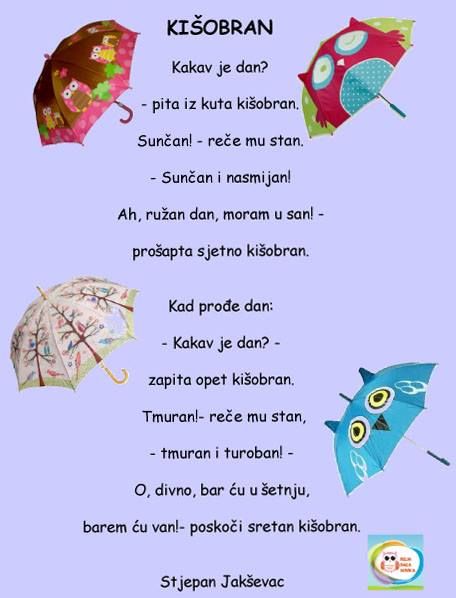 Pjesnik: Stjepan JakševacU BILJEŽNICU IZ HRVATSKOG JEZIKA NAPIŠI NASLOV KIŠOBRAN, DANAŠNJI NADNEVAK,  NACRTAJ JEDAN LIJEPI VESELI KIŠOBRAN I OBOJI GA.